Рекомендации для родителей.Вы можете выполнить с детьми следующие задания:Игра «Доскажи словечко»Вы  читаете  стихи, где не договариваете слово, дети его отгадывают и выделяют первый звук в слове.Михаил играл в футбол И забил в ворота… (гол).                                     У себя в саду Андрейка                                      Поливал цветы из… (лейки) Наша Таня громко плачет Уронила в речку… (мячик).                                    Где обедал воробей                                     В зоопарке у… (зверей).Шла коза по мостику И виляла… (хвостиком).Игра «Рассели животных по домикам»Вы показывает домики и говорите, что в них разное количество окон, т.е. слогов. Детям необходимо заселить животных так, чтобы животные, в названиях которых один слог, заселились в домик с одним окошком, у которых два слога — в домик с двумя окошками и т.д.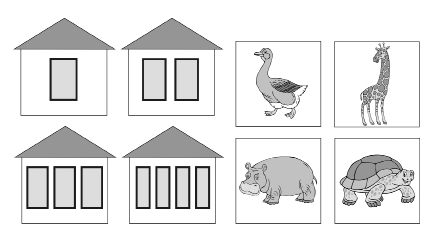 